 Curriculum Linked Teaching AssistantCams Hill School C Pay Range - £18,933 - £19,941 FTEActual salary - £16,195.29 - £17,057.53 (37 hours a week, 39 weeks a year)Full time or part time consideredFixed Term until 31 August 2021 in the first instanceStart Date: As soon as possible Curriculum Linked Teaching AssistantCams Hill School C Pay Range - £18,933 - £19,941 FTEActual salary - £16,195.29 - £17,057.53 (37 hours a week, 39 weeks a year)Full time or part time consideredFixed Term until 31 August 2021 in the first instanceStart Date: As soon as possible Curriculum Linked Teaching AssistantCams Hill School C Pay Range - £18,933 - £19,941 FTEActual salary - £16,195.29 - £17,057.53 (37 hours a week, 39 weeks a year)Full time or part time consideredFixed Term until 31 August 2021 in the first instanceStart Date: As soon as possible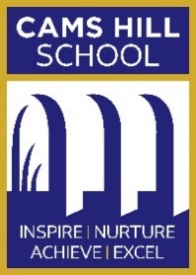 Are you looking for a position where you can gain experience of working with pupils at secondary level or are you     an enthusiastic Learning Support Assistant looking for a new opportunity?  Cams Hill School is seeking a new member of staff to join a busy SEN Department as a Curriculum Linked Teaching Assistant. You will be expected to support pupils in all subjects across the curriculum in Years 7 - 11. You must be able to work well under pressure, independently, and as part of the overall team.Previous experience working with children or young people, particularly with diverse needs, is desirable but not essential as training will be given. Key requirements include:Commitment to working to a high standard to support educational excellence for our pupils.Excellent organising, planning and prioritising skills.Ability to work well under pressure and to work to tight deadlines.Ability to relate well to pupils, parents/carers, staff and other professionals.Good standard of literacy.A “can do” attitude”.Ability to work constructively as part of a team.If you would like to apply, please download the Support Staff application form and Equalities form from the vacancies page on our website: www.camshill.com.Applications are welcomed at your earliest convenience; immediate interviews may be arranged. The advertisement will be withdrawn on appointment of the successful candidate.   vacancies@camshill.com         01329 231641       www.camshill.com         @camshillHT      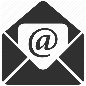 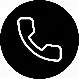 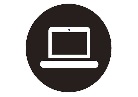 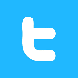 Are you looking for a position where you can gain experience of working with pupils at secondary level or are you     an enthusiastic Learning Support Assistant looking for a new opportunity?  Cams Hill School is seeking a new member of staff to join a busy SEN Department as a Curriculum Linked Teaching Assistant. You will be expected to support pupils in all subjects across the curriculum in Years 7 - 11. You must be able to work well under pressure, independently, and as part of the overall team.Previous experience working with children or young people, particularly with diverse needs, is desirable but not essential as training will be given. Key requirements include:Commitment to working to a high standard to support educational excellence for our pupils.Excellent organising, planning and prioritising skills.Ability to work well under pressure and to work to tight deadlines.Ability to relate well to pupils, parents/carers, staff and other professionals.Good standard of literacy.A “can do” attitude”.Ability to work constructively as part of a team.If you would like to apply, please download the Support Staff application form and Equalities form from the vacancies page on our website: www.camshill.com.Applications are welcomed at your earliest convenience; immediate interviews may be arranged. The advertisement will be withdrawn on appointment of the successful candidate.   vacancies@camshill.com         01329 231641       www.camshill.com         @camshillHT      Are you looking for a position where you can gain experience of working with pupils at secondary level or are you     an enthusiastic Learning Support Assistant looking for a new opportunity?  Cams Hill School is seeking a new member of staff to join a busy SEN Department as a Curriculum Linked Teaching Assistant. You will be expected to support pupils in all subjects across the curriculum in Years 7 - 11. You must be able to work well under pressure, independently, and as part of the overall team.Previous experience working with children or young people, particularly with diverse needs, is desirable but not essential as training will be given. Key requirements include:Commitment to working to a high standard to support educational excellence for our pupils.Excellent organising, planning and prioritising skills.Ability to work well under pressure and to work to tight deadlines.Ability to relate well to pupils, parents/carers, staff and other professionals.Good standard of literacy.A “can do” attitude”.Ability to work constructively as part of a team.If you would like to apply, please download the Support Staff application form and Equalities form from the vacancies page on our website: www.camshill.com.Applications are welcomed at your earliest convenience; immediate interviews may be arranged. The advertisement will be withdrawn on appointment of the successful candidate.   vacancies@camshill.com         01329 231641       www.camshill.com         @camshillHT      Are you looking for a position where you can gain experience of working with pupils at secondary level or are you     an enthusiastic Learning Support Assistant looking for a new opportunity?  Cams Hill School is seeking a new member of staff to join a busy SEN Department as a Curriculum Linked Teaching Assistant. You will be expected to support pupils in all subjects across the curriculum in Years 7 - 11. You must be able to work well under pressure, independently, and as part of the overall team.Previous experience working with children or young people, particularly with diverse needs, is desirable but not essential as training will be given. Key requirements include:Commitment to working to a high standard to support educational excellence for our pupils.Excellent organising, planning and prioritising skills.Ability to work well under pressure and to work to tight deadlines.Ability to relate well to pupils, parents/carers, staff and other professionals.Good standard of literacy.A “can do” attitude”.Ability to work constructively as part of a team.If you would like to apply, please download the Support Staff application form and Equalities form from the vacancies page on our website: www.camshill.com.Applications are welcomed at your earliest convenience; immediate interviews may be arranged. The advertisement will be withdrawn on appointment of the successful candidate.   vacancies@camshill.com         01329 231641       www.camshill.com         @camshillHT      Headteacher: Gwennan Harrison-JonesShearwater Avenue, Fareham, Hampshire, PO16 8AHClosing date:    Noon, Wednesday 05 January 2022
This post is offered subject to the terms and conditions laid down in the Cams Hill School Pay Policy.  All appointments are subject to satisfactory pre-employment checks, including Disclosure and Baring Service.The school is committed to safeguarding and promoting the welfare of children and the successful candidate will be subject to a Disclosure and Barring Service check along with other pre-employment checks.  This post is offered subject to the terms and conditions laid down in the Cams Hill School Pay Policy.  All appointments are subject to satisfactory pre-employment checks, including Disclosure and Baring Service.The school is committed to safeguarding and promoting the welfare of children and the successful candidate will be subject to a Disclosure and Barring Service check along with other pre-employment checks.  This post is offered subject to the terms and conditions laid down in the Cams Hill School Pay Policy.  All appointments are subject to satisfactory pre-employment checks, including Disclosure and Baring Service.The school is committed to safeguarding and promoting the welfare of children and the successful candidate will be subject to a Disclosure and Barring Service check along with other pre-employment checks.  This post is offered subject to the terms and conditions laid down in the Cams Hill School Pay Policy.  All appointments are subject to satisfactory pre-employment checks, including Disclosure and Baring Service.The school is committed to safeguarding and promoting the welfare of children and the successful candidate will be subject to a Disclosure and Barring Service check along with other pre-employment checks.  